太平洋雇主责任险理赔指引一、理赔报案指引发生保险事故时，事故当事人应在出险后48小时内通过拨打95500电话、太保产险微信公众号和专享赔平台微信小程序（三种方式任选一种）进行报案处理，具体报案流程及所需信息如下:           太平洋产险海南分公司          太保专享赔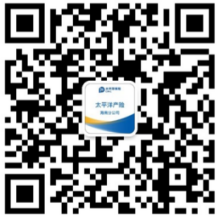 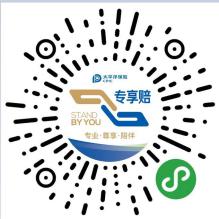 二、理赔流程1、报案：流程见上；2、查勘/调查：在接到报案后，保司在xx小时内与报案人联系，询问了解案情，并指导报案人安排配合保司的查勘工作；3、单证提交：索赔材料可参考《雇主责任险索赔材料指引》自行准备，具体材料将由理赔经办人根据案件情况逐案告知。4、理赔审核：保险公司审核提交的单证材料；5、赔款支付：保险双方达成一致意见并且单证齐全，保险公司支付相应赔款。（*赔款通过银行转账形式支付。）6、理赔流程图：三、理赔收件地址海南省海口市龙华区海秀大道57号海南农垦商业中心B座南楼20层非车险理赔部联系人：孙钰媛联系方式：0898-66522832友情提示：理赔材料邮寄费用由被保险人自行承担。四、理赔须知    尊敬的客户：您好！非常感谢贵司的信任，在我司投保雇主责任险。为了充分保障您的权益，特提醒您在向我司申请理赔时注意以下事项：及时报案：发生保险事故时，请贵司及时留存事故第一现场材料（包括但不限于监控视频、照片等），并在出险后48小时内及时通知我司，否则可能会承担因通知延迟、无法定责而产生的相应不利后果。2、理赔资料：在检查治疗及事故处理过程中，请您及时收集并保存好理赔申请所需的理赔材料。并及时根据《雇主责任险索赔材料指引》将所需材料提交至我司。如提交的资料不完整，我司将在收到索赔材料后一次性通知，理赔期间请您电话保持畅通。3、医院提醒：雇员发生保险事故后，请前往符合保单约定的二级及以上公立医院诊疗。 五、索赔材料指引    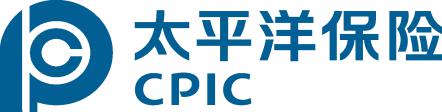 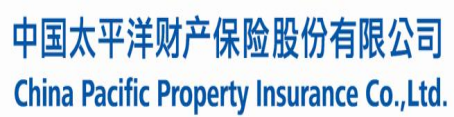 六、单证标准模板附件一：      中国太平洋财产保险股份有限公司海南分公司雇主责任险小额案件快赔处理单附件二：                        出 险 通 知 书本通知书由被保险人于出险后立即填写一份经签章后送保险公司附件三：                         损 失 清 单被保险人：                                      赔案号：被保险人签章：(被保险人代表签字及加盖公章）            保险公司理赔人员：      年     月     日                                 第     页    总     页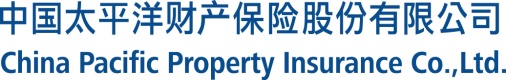 附件四：                       结案赔款确认书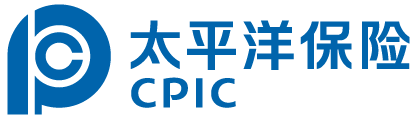 赔案号码： 结案赔款确认书赔案号码：附件五：                  赔款支付授权书中国太平洋财产保险股份有限公司海南分公司：关于贵司签发的           险                     号保单项下发生的     年   月   日                   保险事故，该保单被保险人/索赔权益人                         现授权贵司将该案下述理赔款项：直接支付给                          的下述银行账户，贵司的该赔款支付将被视作已完全履行该次保险事故的保险赔偿义务，由此授权产生的任何法律纠纷和责任均由我方自行承担，与贵司无关。被授权人账户信息：账户户名                                    开户银行                                                                      银行账号                                                                      立授权书人（被保险人/索赔权益人）：                          签署日期：______年____月____根据我国《反洗钱法》的相关要求，立授权书人需附带向保险人提供授权方及收款方的法人代表身份证及营业执照、组织机构代码证、税务登记证有效副本复印件（加盖各自单位公章），收款方还需向保险人出具对应收款金额的赔款收据一份（加盖财务专用章）。七、理赔案例分享为保障被保险人的保险权益，妥善处理好出险事故的理赔事宜，充分发挥保险的风险保障功能，根据《中华人民共和国保险法》、《最高人民法院关于使用<中华人民共和国保险法>若干问题的解释（二）》以及保险合同的相关约定，我司结合实际案例就理赔相关事宜进行分享：（一）案例：某安装类企业在投保雇主责任险时，将全部员工按职业类别一类进行投保（内勤人员）。该企业在承接舞台搭建作业时，企业员工不慎摔落。出险后经核实该员工职业类别应为六类（高空作业工）。根据保险合同中有关职业类别的特别约定，本案不属于保险责任。关于职业类别：被保险人必须按实际从事行业及职业投保，且必须符合太保产险《职业分类表》中可保职业分类。如在出险时被保险人实际从事的职业分类等级高于本保单列明承保的职业分类等级，保险人有权拒绝赔偿且不退还保费。（二）案例：某制造有限公司投保雇主责任险。1月8日企业员工不慎被砸伤，自行包扎处理。2月8日伤情加重，向保险公司报案。由于报案时间距出险时间已隔30日，厂区监控视频已覆盖，无法核实为工作时间工作地点受伤。本案最终以被保险人故意或者因重大过失未及时通知致使保险事故的性质、原因、损失程度等难以确定，保险公司进行拒赔处理。关于报案时效：事故发生后，请贵司48小时内向我司报案，并书面说明事故发生的原因、经过和损失情况；被保险人故意或者因重大过失未及时通知，致使保险事故的性质、原因、损失程度等难以确定的，保险人有权不承担赔偿责任。（三）案例：某建设工程公司投保雇主责任险。企业员工在工作时不慎摔伤。保险公司在联系被保险人进行事故调查时，被保险人拒绝配合保险人进入厂区及对相关员工进行调查，拒绝配合提供现场资料及员工关系证明等材料。经多次沟通未果，保险公司最终以被保险人拒绝或者妨碍保险人进行事故调查导致不能确定事故原因或核实损失情况，导致保险事故无法确定及核实进行拒赔处理。关于事故现场：被保险人允许并且协助我司进行事故调查。对于拒绝或者妨碍保险人进行事故调查导致不能确定事故原因或核实损失情况的，保险人对无法确定或核实的部分不承担赔偿责任。(四）案例：某公司投保雇主责任险。员工在工作时不慎被机器碰伤，未进行现场报案，保险公司建议被保险人提供事故当日现场监控证明工伤事故或相关材料，被保险人因为工作繁忙耽搁数日，欲提供时相关影像已被覆盖，后通过劳动部门申请工伤认定，在两个月后方取得认定书，符合理赔条件获得赔偿。有了经验后，在另一员工同样出险时，被保险人第一时间提供了事发监控、微信打卡、排班表等材料，供保险公司确定了保险责任，治疗结束将医疗发票送达保险公司的次日，即收到了保险赔款。为自身减少了工伤认定的一系列繁琐流程并及时获得赔款。关于定责材料：雇员发生保险事故后，为尽快定责赔付，被保险人须提供相应的定责材料，例如现场照片或视频、事故监控、考勤（打卡机、钉钉、微信签到）或派工单等相关材料，保险人可据此加快定责，否则可能要进行现场调查和相关人员的笔录工作，影响案件赔付时效，如无法定责，保险人不承担赔偿责任。（五）案例：某机械工程公司投保雇主责任险。企业雇员在工作时不慎割伤，前往保单非指定医院进行治疗，并自行到非指定的伤残鉴定机构申请伤残等级鉴定，事后向保险公司索赔医疗费和伤残赔偿金。该案因被保险人违反保险合同特别约定规定，不属于保险责任范围。关于就诊医院：雇员发生保险事故后，请前往保单约定的指定医院诊疗，如雇员未在指定医院或在特别约定除外的医院诊疗的，保险人不承担赔偿责任。例如天津市静海区、滨海新区所有医院均为保单特约除外医院。关于伤残鉴定：雇员如需进行伤残鉴定，须直接联系我司理赔人员，在理赔人员的指导下前往保险人指定的司法鉴定机构进行伤残等级鉴定，否则保险人不承担赔偿责任。案例：某工程公司投保雇主责任险。企业雇员在工作时不慎摔伤。公司向保险公司索赔伤残赔偿金，未提供向员工赔偿的转账凭证。经调查核实，公司未向员工支付伤残赔偿金，保险公司依法不能向被保险人赔偿保险金。关于赔款支付：雇员发生保险事故后，赔偿责任确定的情形下，被保险人未向该雇员赔偿的，保险人依法不得向被保险人赔偿保险金。八、特种作业人员类别特种作业人员类别1、电工作业指对电气设备进行运行、维护、安装、检修、改造、施工、调试等作业（不含电力系统进网作业）。1.1高压电工作业指对1千伏（kV）及以上的高压电气设备进行运行、维护、安装、检修、改造、施工、调试、试验及绝缘工、器具进行试验的作业。1.2低压电工作业指对1千伏（kV）以下的低压电器设备进行安装、调试、运行操作、维护、检修、改造施工和试验的作业。1.3防爆电气作业指对各种防爆电气设备进行安装、检修、维护的作业。适用于除煤矿井下以外的防爆电气作业。2、焊接与热切割作业指运用焊接或者热切割方法对材料进行加工的作业（不含《特种设备安全监察条例》规定的有关作业）。2.1熔化焊接与热切割作业指使用局部加热的方法将连接处的金属或其他材料加热至熔化状态而完成焊接与切割的作业。适用于气焊与气割、焊条电弧焊与碳弧气刨、埋弧焊、气体保护焊、等离子弧焊、电渣焊、电子束焊、激光焊、氧熔剂切割、激光切割、等离子切割等作业。2.2压力焊作业指利用焊接时施加一定压力而完成的焊接作业。适用于电阻焊、气压焊、爆炸焊、摩擦焊、冷压焊、超声波焊、锻焊等作业。2.3钎焊作业指使用比母材熔点低的材料作钎料，将焊件和钎料加热到高于钎料熔点，但低于母材熔点的温度，利用液态钎料润湿母材，填充接头间隙并与母材相互扩散而实现连接焊件的作业。适用于火焰钎焊作业、电阻钎焊作业、感应钎焊作业、浸渍钎焊作业、炉中钎焊作业，不包括烙铁钎焊作业。3、高处作业指专门或经常在坠落高度基准面2米及以上有可能坠落的高处进行的作业。3.1登高架设作业指在高处从事脚手架、跨越架架设或拆除的作业。3.2高处安装、维护、拆除作业指在高处从事安装、维护、拆除的作业。适用于利用专用设备进行建筑物内外装饰、清洁、装修，电力、电信等线路架设，高处管道架设，高处安装、维修，各种设备设施与户外广告设施的安装、检修、维护以及在高处从事建筑物、设备设施拆除作业。4、制冷与空调作业指对大中型制冷与空调设备运行操作、安装与修理的作业。4.1制冷与空调设备运行操作作业指对各类生产经营企业和事业等单位的大中型制冷与空调设备运行操作的作业。适用于化工类(石化、化工、天然气液化、工艺性空调)生产企业，机械类(冷加工、冷处理、工艺性空调)生产企业，食品类(酿造、饮料、速冻或冷冻调理食品、工艺性空调)生产企业，农副产品加工类(屠宰及肉食品加工、水产加工、果蔬加工)生产企业，仓储类(冷库、速冻加工、制冰)生产经营企业，运输类(冷藏运输)经营企业，服务类(电信机房、体育场馆、建筑的集中空调)经营企业和事业等单位的大中型制冷与空调设备运行操作作业。4.2制冷与空调设备安装修理作业指对4.1所指制冷与空调设备整机、部件及相关系统进行安装、调试与维修的作业。5、煤矿安全作业5.1煤矿井下电气作业指从事煤矿井下机电设备的安装、调试、巡检、维修和故障处理，保证本班机电设备安全运行的作业。适用于与煤共生、伴生的坑探、矿井建设、开采过程中的井下电钳等作业。5.2煤矿井下爆破作业指在煤矿井下进行爆破的作业。5.3煤矿安全监测监控作业指从事煤矿井下安全监测监控系统的安装、调试、巡检、维修，保证其安全运行的作业。适用于与煤共生、伴生的坑探、矿井建设、开采过程中的安全监测监控作业。5.4煤矿瓦斯检查作业指从事煤矿井下瓦斯巡检工作，负责管辖范围内通风设施的完好及通风、瓦斯情况检查，按规定填写各种记录，及时处理或汇报发现的问题的作业。适用于与煤共生、伴生的矿井建设、开采过程中的煤矿井下瓦斯检查作业。5.5煤矿安全检查作业指从事煤矿安全监督检查，巡检生产作业场所的安全设施和安全生产状况，检查并督促处理相应事故隐患的作业。5.6煤矿提升机操作作业指操作煤矿的提升设备运送人员、矿石、矸石和物料，并负责巡检和运行记录的作业。适用于操作煤矿提升机，包括立井、暗立井提升机，斜井、暗斜井提升机以及露天矿山斜坡卷扬提升的提升机作业。5.7煤矿采煤机（掘进机）操作作业指在采煤工作面、掘进工作面操作采煤机、掘进机，从事落煤、装煤、掘进工作，负责采煤机、掘进机巡检和运行记录，保证采煤机、掘进机安全运行的作业。适用于煤矿开采、掘进过程中的采煤机、掘进机作业。5.8煤矿瓦斯抽采作业指从事煤矿井下瓦斯抽采钻孔施工、封孔、瓦斯流量测定及瓦斯抽采设备操作等，保证瓦斯抽采工作安全进行的作业。适用于煤矿、与煤共生和伴生的矿井建设、开采过程中的煤矿地面和井下瓦斯抽采作业。5.9煤矿防突作业指从事煤与瓦斯突出的预测预报、相关参数的收集与分析、防治突出措施的实施与检查、防突效果检验等，保证防突工作安全进行的作业。适用于煤矿、与煤共生和伴生的矿井建设、开采过程中的煤矿井下煤与瓦斯防突作业。5.10煤矿探放水作业指从事煤矿探放水的预测预报、相关参数的收集与分析、探放水措施的实施与检查、效果检验等，保证探放水工作安全进行的作业。适用于煤矿、与煤共生和伴生的矿井建设、开采过程中的煤矿井下探放水作业。6、金属非金属矿山安全作业6.1金属非金属矿井通风作业指安装井下局部通风机，操作地面主要扇风机、井下局部通风机和辅助通风机，操作、维护矿井通风构筑物，进行井下防尘，使矿井通风系统正常运行，保证局部通风，以预防中毒窒息和除尘等的作业。6.2尾矿作业指从事尾矿库放矿、筑坝、巡坝、抽洪和排渗设施的作业。适用于金属非金属矿山的尾矿作业。6.3金属非金属矿山安全检查作业指从事金属非金属矿山安全监督检查，巡检生产作业场所的安全设施和安全生产状况，检查并督促处理相应事故隐患的作业。6.4金属非金属矿山提升机操作作业指操作金属非金属矿山的提升设备运送人员、矿石、矸石和物料，及负责巡检和运行记录的作业。适用于金属非金属矿山的提升机，包括竖井、盲竖井提升机，斜井、盲斜井提升机以及露天矿山斜坡卷扬提升的提升机作业。6.5金属非金属矿山支柱作业指在井下检查井巷和采场顶、帮的稳定性，撬浮石，进行支护的作业。6.6金属非金属矿山井下电气作业指从事金属非金属矿山井下机电设备的安装、调试、巡检、维修和故障处理，保证机电设备安全运行的作业。6.7金属非金属矿山排水作业指从事金属非金属矿山排水设备日常使用、维护、巡检的作业。6.8金属非金属矿山爆破作业指在露天和井下进行爆破的作业。7、石油天然气安全作业7.1司钻作业指石油、天然气开采过程中操作钻机起升钻具的作业。适用于陆上石油、天然气司钻（含钻井司钻、作业司钻及勘探司钻）作业。8、冶金（有色）生产安全作业8.1煤气作业指冶金、有色企业内从事煤气生产、储存、输送、使用、维护检修的作业。9、危险化学品安全作业指从事危险化工工艺过程操作及化工自动化控制仪表安装、维修、维护的作业。9.1光气及光气化工艺作业指光气合成以及厂内光气储存、输送和使用岗位的作业。适用于一氧化碳与氯气反应得到光气，光气合成双光气、三光气，采用光气作单体合成聚碳酸酯，甲苯二异氰酸酯（TDI）制备，4,4'-二苯基甲烷二异氰酸酯（MDI）制备等工艺过程的操作作业。9.2氯碱电解工艺作业指氯化钠和氯化钾电解、液氯储存和充装岗位的作业。适用于氯化钠（食盐）水溶液电解生产氯气、氢氧化钠、氢气，氯化钾水溶液电解生产氯气、氢氧化钾、氢气等工艺过程的操作作业。9.3氯化工艺作业指液氯储存、气化和氯化反应岗位的作业。适用于取代氯化，加成氯化，氧氯化等工艺过程的操作作业。9.4硝化工艺作业指硝化反应、精馏分离岗位的作业。适用于直接硝化法，间接硝化法，亚硝化法等工艺过程的操作作业。9.5合成氨工艺作业指压缩、氨合成反应、液氨储存岗位的作业。适用于节能氨五工艺法（AMV），德士古水煤浆加压气化法、凯洛格法，甲醇与合成氨联合生产的联醇法，纯碱与合成氨联合生产的联碱法，采用变换催化剂、氧化锌脱硫剂和甲烷催化剂的“三催化”气体净化法工艺过程的操作作业。9.6裂解（裂化）工艺作业指石油系的烃类原料裂解（裂化）岗位的作业。适用于热裂解制烯烃工艺，重油催化裂化制汽油、柴油、丙烯、丁烯，乙苯裂解制苯乙烯，二氟一氯甲烷（HCFC-22）热裂解制得四氟乙烯（TFE），二氟一氯乙烷（HCFC-142b）热裂解制得偏氟乙烯（VDF），四氟乙烯和八氟环丁烷热裂解制得六氟乙烯（HFP）工艺过程的操作作业。9.7氟化工艺作业指氟化反应岗位的作业。适用于直接氟化，金属氟化物或氟化氢气体氟化，置换氟化以及其他氟化物的制备等工艺过程的操作作业。9.8加氢工艺作业指加氢反应岗位的作业。适用于不饱和炔烃、烯烃的三键和双键加氢，芳烃加氢，含氧化合物加氢，含氮化合物加氢以及油品加氢等工艺过程的操作作业。9.9重氮化工艺作业指重氮化反应、重氮盐后处理岗位的作业。适用于顺法、反加法、亚硝酰硫酸法、硫酸铜触媒法以及盐析法等工艺过程的操作作业。9.10氧化工艺作业指氧化反应岗位的作业。适用于乙烯氧化制环氧乙烷，甲醇氧化制备甲醛，对二甲苯氧化制备对苯二甲酸，异丙苯经氧化-酸解联产苯酚和丙酮，环己烷氧化制环己酮，天然气氧化制乙炔，丁烯、丁烷、C4馏分或苯的氧化制顺丁烯二酸酐，邻二甲苯或萘的氧化制备邻苯二甲酸酐，均四甲苯的氧化制备均苯四甲酸二酐，苊的氧化制1,8-萘二甲酸酐，3-甲基吡啶氧化制3-吡啶甲酸（烟酸），4-甲基吡啶氧化制4-吡啶甲酸（异烟酸），2-乙基已醇（异辛醇）氧化制备2-乙基己酸（异辛酸），对氯甲苯氧化制备对氯苯甲醛和对氯苯甲酸，甲苯氧化制备苯甲醛、苯甲酸，对硝基甲苯氧化制备对硝基苯甲酸，环十二醇/酮混合物的开环氧化制备十二碳二酸，环己酮/醇混合物的氧化制己二酸，乙二醛硝酸氧化法合成乙醛酸，以及丁醛氧化制丁酸以及氨氧化制硝酸等工艺过程的操作作业。9.11过氧化工艺作业指过氧化反应、过氧化物储存岗位的作业。适用于双氧水的生产，乙酸在硫酸存在下与双氧水作用制备过氧乙酸水溶液，酸酐与双氧水作用直接制备过氧二酸，苯甲酰氯与双氧水的碱性溶液作用制备过氧化苯甲酰，以及异丙苯经空气氧化生产过氧化氢异丙苯等工艺过程的操作作业。9.12胺基化工艺作业指胺基化反应岗位的作业。适用于邻硝基氯苯与氨水反应制备邻硝基苯胺，对硝基氯苯与氨水反应制备对硝基苯胺，间甲酚与氯化铵的混合物在催化剂和氨水作用下生成间甲苯胺，甲醇在催化剂和氨气作用下制备甲胺，1-硝基蒽醌与过量的氨水在氯苯中制备1-氨基蒽醌，2,6-蒽醌二磺酸氨解制备2,6-二氨基蒽醌，苯乙烯与胺反应制备N-取代苯乙胺，环氧乙烷或亚乙基亚胺与胺或氨发生开环加成反应制备氨基乙醇或二胺，甲苯经氨氧化制备苯甲腈，以及丙烯氨氧化制备丙烯腈等工艺过程的操作作业。9.13磺化工艺作业指磺化反应岗位的作业。适用于三氧化硫磺化法，共沸去水磺化法，氯磺酸磺化法，烘焙磺化法，以及亚硫酸盐磺化法等工艺过程的操作作业。9.14聚合工艺作业指聚合反应岗位的作业。适用于聚烯烃、聚氯乙烯、合成纤维、橡胶、乳液、涂料粘合剂生产以及氟化物聚合等工艺过程的操作作业。9.15烷基化工艺作业指烷基化反应岗位的作业。适用于C-烷基化反应，N-烷基化反应，O-烷基化反应等工艺过程的操作作业。9.16化工自动化控制仪表作业指化工自动化控制仪表系统安装、维修、维护的作业。10、烟花爆竹安全作业指从事烟花爆竹生产、储存中的药物混合、造粒、筛选、装药、筑药、压药、搬运等危险工序的作业。10.1烟火药制造作业指从事烟火药的粉碎、配药、混合、造粒、筛选、干燥、包装等作业。10.2黑火药制造作业指从事黑火药的潮药、浆硝、包片、碎片、油压、抛光和包浆等作业。10.3引火线制造作业指从事引火线的制引、浆引、漆引、切引等作业。10.4烟花爆竹产品涉药作业指从事烟花爆竹产品加工中的压药、装药、筑药、褙药剂、已装药的钻孔等作业。10.5烟花爆竹储存作业指从事烟花爆竹仓库保管、守护、搬运等作业。报案方式报案流程电话报案拨打95500—1—3—1进行报案微信公众号报案关注“太平洋产险海南分公司”微信公众号—享服务—95500客服—6非车险报案“太保专享赔”平台微信小程序报案微信搜索“太保专享赔”小程序—搜索保单—输入保单号—绑定—点击“我要报案”报案所需信息报案所需信息保单号、出险时间、出险地点、出险原因、出险经过、伤者姓名、身份证号码、伤者联系方式、就诊医院、损失预估、报案人和联系电话等必要信息保单号、出险时间、出险地点、出险原因、出险经过、伤者姓名、身份证号码、伤者联系方式、就诊医院、损失预估、报案人和联系电话等必要信息一、必要理赔单证一、必要理赔单证1、出险通知书（请填写事故时间、地点、经过和受伤人员联系电话）1、出险通知书（请填写事故时间、地点、经过和受伤人员联系电话）2、万元以下：提供非车险小额快赔案件处理2、万元以下：提供非车险小额快赔案件处理3、万元以上（含）：案件提供出险通知书、损失清单、赔款确认书、被保险人营业执照复印件和法人代表身份证正反面复印件（开户许可信息,，如有）3、万元以上（含）：案件提供出险通知书、损失清单、赔款确认书、被保险人营业执照复印件和法人代表身份证正反面复印件（开户许可信息,，如有）4、事故证明材料（如工伤认定书、交通事故责任认定书、警情证明、应急事故调查报告、特种作业证、特种设备检验合格证、涉事施工项目合同、现场视频照片、工资银行流水、上下班打卡记录、证人证言、劳动仲裁裁决书、法院判决等）4、事故证明材料（如工伤认定书、交通事故责任认定书、警情证明、应急事故调查报告、特种作业证、特种设备检验合格证、涉事施工项目合同、现场视频照片、工资银行流水、上下班打卡记录、证人证言、劳动仲裁裁决书、法院判决等）5、员工身份证正反面复印件5、员工身份证正反面复印件6、伤者全身照片、受伤部位照片、致伤物照片等6、伤者全身照片、受伤部位照片、致伤物照片等7、赔款支付授权书（如委托员工领款）7、赔款支付授权书（如委托员工领款）8、劳动合同8、劳动合同二、特定项目理赔单证二、特定项目理赔单证身故赔偿1、工伤认定书复印件身故赔偿2、死亡证明、户口注销证明等复印件身故赔偿3、法定继承人关系证明（如户口本、结婚证、公证书等）及身份证复印件身故赔偿4、如涉及重大安全生产事故，保险人有权要求被保险人向当地应急管理机构报备，并依据该机构出具的报告进行事故定责。身故赔偿5、赔偿协议（公司与家属之间签署）身故赔偿6、支付凭证（银行转账记录或收条+收款人本人手持身份证和收条拍摄的照片）伤残赔偿1、工伤认定书复印件伤残赔偿2、劳动能力鉴定结论复印件，或保险人认可的鉴定机构依据保单约定作出的鉴定书伤残赔偿3、如涉及重大安全生产事故，保险人有权要求被保险人向当地应急管理机构报备，并依据该机构出具的报告进行事故定责。伤残赔偿4、赔偿协议（公司与员工之间签署）伤残赔偿5、支付凭证（银行转账记录或收条+员工本人手持身份证和收条拍摄的照片）医疗费赔偿1、公立医院医疗费发票原件医疗费赔偿2、相关病例病史资料（包括但不限于急诊病例，相关报告，入院通知书，住院病案，出入院小结，住院费用清单等）住院津贴1、出院小结、费用清单住院津贴2、支付凭证（银行转账记录或收条+员工本人手持身份证和收条拍摄的照片）误工费公立医院开具的病假单和对应病历资料、疾病证明等误工费2、公司内部请假单或考勤表（确认员工实际误工情况）误工费3、误工期间工资单或银行流水、税单等（确认工资发放情况）备注： 备注： 1、除原件材料外均需加盖被保险人公章1、除原件材料外均需加盖被保险人公章2、如提供材料信息对于保险责任和损失难以断定，我司可能会要求进一步提供相关证明2、如提供材料信息对于保险责任和损失难以断定，我司可能会要求进一步提供相关证明3、超万元以上赔款请提供营业执照和客户身份信息材料3、超万元以上赔款请提供营业执照和客户身份信息材料被保险人：xxx公司被保险人：xxx公司险种：雇主责任险出险地点： xx省 xx市 xx区xx路出险地点： xx省 xx市 xx区xx路出险时间：xxxx年xx月xx日被保险人叙述保险标的、事故经过、原因：xxxx年xx月xx日，我司雇员xxx（身份证号：xxxxxxx）因xx原因受伤。（可具体描述伤情）保险标的、事故经过、原因：xxxx年xx月xx日，我司雇员xxx（身份证号：xxxxxxx）因xx原因受伤。（可具体描述伤情）损失明细索赔项目及费用索赔项目及费用赔付协议经双方友好协商同意：本次事故的最终和全部赔付金额为人民币：￥         元，大写：                  ，被保险人（赔款接受人）收到赔款后不再就本次事故向保险人提出任何索赔，且将赔款范围内的标的权益包括追偿权转移给保险公司。本协议不对今后案件的理赔处理产生先例。被保险人（赔款接受人）承诺索赔时所陈述及提供的资料均为真实情况，同意保险公司将赔款付至以下账户。本协议为一次性赔偿协议，自各方签字盖章之日起生效。开户银行                         银行账号                                    ,开户名称                                                                     ,被保险人盖章或授权代表签字：                                                 ,  保险公司理赔代表签章:                                                        ,赔款接受人盖章或授权代表签字：                            年     月     日经双方友好协商同意：本次事故的最终和全部赔付金额为人民币：￥         元，大写：                  ，被保险人（赔款接受人）收到赔款后不再就本次事故向保险人提出任何索赔，且将赔款范围内的标的权益包括追偿权转移给保险公司。本协议不对今后案件的理赔处理产生先例。被保险人（赔款接受人）承诺索赔时所陈述及提供的资料均为真实情况，同意保险公司将赔款付至以下账户。本协议为一次性赔偿协议，自各方签字盖章之日起生效。开户银行                         银行账号                                    ,开户名称                                                                     ,被保险人盖章或授权代表签字：                                                 ,  保险公司理赔代表签章:                                                        ,赔款接受人盖章或授权代表签字：                            年     月     日结案报告（以下由保险公司内部填写）                                                案件经办人:                  年    月    日（以下由保险公司内部填写）                                                案件经办人:                  年    月    日被保险人xxx公司xxx公司xxx公司xxx公司保险单号AHAH....AHAH....保险标的出险人员姓名保险金额保险期限出险地点 xx省 xx市 xx区xx路 xx省 xx市 xx区xx路出险日期xxxx年xx月xx日出险情况、主要原因及施救经过:xxxx年xx月xx日，我司雇员xxx（身份证号：xxxxxxx）因xx原因受伤。（可具体描述伤情）出险情况、主要原因及施救经过:xxxx年xx月xx日，我司雇员xxx（身份证号：xxxxxxx）因xx原因受伤。（可具体描述伤情）出险情况、主要原因及施救经过:xxxx年xx月xx日，我司雇员xxx（身份证号：xxxxxxx）因xx原因受伤。（可具体描述伤情）出险情况、主要原因及施救经过:xxxx年xx月xx日，我司雇员xxx（身份证号：xxxxxxx）因xx原因受伤。（可具体描述伤情）出险情况、主要原因及施救经过:xxxx年xx月xx日，我司雇员xxx（身份证号：xxxxxxx）因xx原因受伤。（可具体描述伤情）损失估计：（描述具体索赔项目及索赔金额）损失估计：（描述具体索赔项目及索赔金额）损失估计：（描述具体索赔项目及索赔金额）损失估计：（描述具体索赔项目及索赔金额）损失估计：（描述具体索赔项目及索赔金额）反保险欺诈提示诚信是保险合同基本原则、涉嫌保险欺诈将承担以下责任：【刑事责任】进行保险诈骗犯罪活动，可能会受到拘役、有期徒刑，并处罚金或者没收财产的刑事处罚。保险事故的鉴定人、证明人故意提供虚假的证明文件，为他人诈骗提供条件的，以保险诈骗罪的共犯论处。【行政责任】进行保险诈骗活动，尚不构成犯罪的，可能会受到15日以下拘留、5000元以下罚款的行政处罚；保险事故的鉴定人、证明人故意提供虚假的证明文件，为他人诈骗提供条件的，也会受到相应的行政处罚。【民事责任】故意或因重大过失未履行如实告知义务，保险公司可能不承担赔偿或给付保险金的责任。反保险欺诈提示诚信是保险合同基本原则、涉嫌保险欺诈将承担以下责任：【刑事责任】进行保险诈骗犯罪活动，可能会受到拘役、有期徒刑，并处罚金或者没收财产的刑事处罚。保险事故的鉴定人、证明人故意提供虚假的证明文件，为他人诈骗提供条件的，以保险诈骗罪的共犯论处。【行政责任】进行保险诈骗活动，尚不构成犯罪的，可能会受到15日以下拘留、5000元以下罚款的行政处罚；保险事故的鉴定人、证明人故意提供虚假的证明文件，为他人诈骗提供条件的，也会受到相应的行政处罚。【民事责任】故意或因重大过失未履行如实告知义务，保险公司可能不承担赔偿或给付保险金的责任。反保险欺诈提示诚信是保险合同基本原则、涉嫌保险欺诈将承担以下责任：【刑事责任】进行保险诈骗犯罪活动，可能会受到拘役、有期徒刑，并处罚金或者没收财产的刑事处罚。保险事故的鉴定人、证明人故意提供虚假的证明文件，为他人诈骗提供条件的，以保险诈骗罪的共犯论处。【行政责任】进行保险诈骗活动，尚不构成犯罪的，可能会受到15日以下拘留、5000元以下罚款的行政处罚；保险事故的鉴定人、证明人故意提供虚假的证明文件，为他人诈骗提供条件的，也会受到相应的行政处罚。【民事责任】故意或因重大过失未履行如实告知义务，保险公司可能不承担赔偿或给付保险金的责任。反保险欺诈提示诚信是保险合同基本原则、涉嫌保险欺诈将承担以下责任：【刑事责任】进行保险诈骗犯罪活动，可能会受到拘役、有期徒刑，并处罚金或者没收财产的刑事处罚。保险事故的鉴定人、证明人故意提供虚假的证明文件，为他人诈骗提供条件的，以保险诈骗罪的共犯论处。【行政责任】进行保险诈骗活动，尚不构成犯罪的，可能会受到15日以下拘留、5000元以下罚款的行政处罚；保险事故的鉴定人、证明人故意提供虚假的证明文件，为他人诈骗提供条件的，也会受到相应的行政处罚。【民事责任】故意或因重大过失未履行如实告知义务，保险公司可能不承担赔偿或给付保险金的责任。反保险欺诈提示诚信是保险合同基本原则、涉嫌保险欺诈将承担以下责任：【刑事责任】进行保险诈骗犯罪活动，可能会受到拘役、有期徒刑，并处罚金或者没收财产的刑事处罚。保险事故的鉴定人、证明人故意提供虚假的证明文件，为他人诈骗提供条件的，以保险诈骗罪的共犯论处。【行政责任】进行保险诈骗活动，尚不构成犯罪的，可能会受到15日以下拘留、5000元以下罚款的行政处罚；保险事故的鉴定人、证明人故意提供虚假的证明文件，为他人诈骗提供条件的，也会受到相应的行政处罚。【民事责任】故意或因重大过失未履行如实告知义务，保险公司可能不承担赔偿或给付保险金的责任。联 系 人：XXX电    话：133XXXXX传    真:电子邮箱:联 系 人：XXX电    话：133XXXXX传    真:电子邮箱:被保险人声明本被保险人声明以上所填写内容和向你公司提交的索赔材料真实、可靠，没有任何虚假隐瞒及重大遗漏，且已阅读并知晓《反保险欺诈提示》，如有虚假欺诈行为，愿意承担由此产生的所有法律责任。被保险人签章：(被保险人代表签字及加盖公章）          年   月   日被保险人声明本被保险人声明以上所填写内容和向你公司提交的索赔材料真实、可靠，没有任何虚假隐瞒及重大遗漏，且已阅读并知晓《反保险欺诈提示》，如有虚假欺诈行为，愿意承担由此产生的所有法律责任。被保险人签章：(被保险人代表签字及加盖公章）          年   月   日被保险人声明本被保险人声明以上所填写内容和向你公司提交的索赔材料真实、可靠，没有任何虚假隐瞒及重大遗漏，且已阅读并知晓《反保险欺诈提示》，如有虚假欺诈行为，愿意承担由此产生的所有法律责任。被保险人签章：(被保险人代表签字及加盖公章）          年   月   日损失明细索赔金额免赔定损金额    兹有贵司签发的             险                      号保险单于   年  月  日出险并由贵司受理，我（司）确认贵司就该案所应负的全部及最终的保险赔偿责任金额为￥                  元，（大写）人民币  仟  佰  拾  万  仟  佰  拾  元  角  分，并同意以银行转账方式申领该赔款，贵司将该款项转账至我（司）下述预留银行账户即被视作已完全履行该保险事故的保险赔偿义务。开户名：                       开户行：                                       帐  号：                                      收款人签章：              年   月   日（第一联：财务留存联）兹有贵司签发的             险                      号保险单于   年  月  日出险并由贵司受理，我（司）确认贵司就该案所应负的全部及最终的保险赔偿责任金额为￥                  元，（大写）人民币  仟  佰  拾  万  仟  佰  拾  元  角  分，并同意以银行转账方式申领该赔款，贵司将该款项转账至我（司）下述预留银行账户即被视作已完全履行该保险事故的保险赔偿义务。开户名：                       开户行：                                       帐  号：                                      收款人签章：              年   月   日（第二联：业务留存联）赔款金额以贵司最终核定为准；赔款金额￥       元，（大写）人民币  仟  佰  拾  万  仟  佰  拾  元  角  分；【以上选项二选一，请在□内打√选择】